Autoservisa pakalpojuma pieteikumi 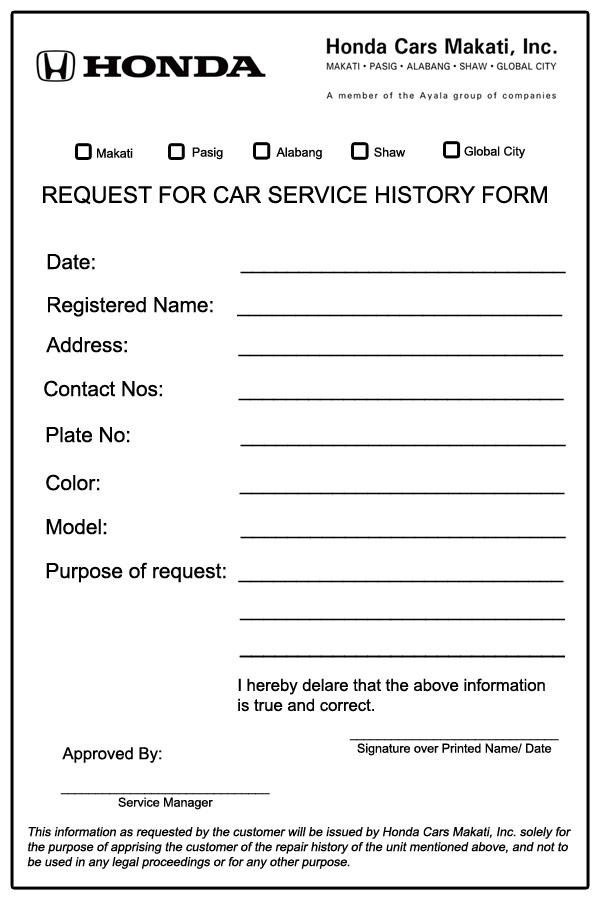 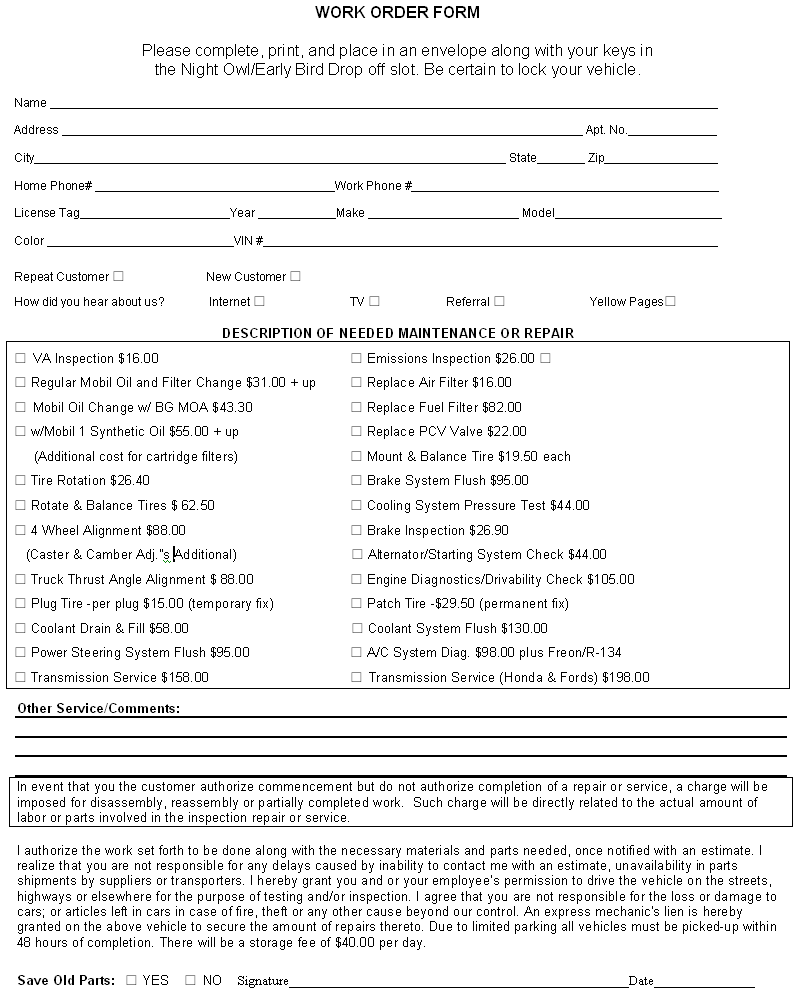 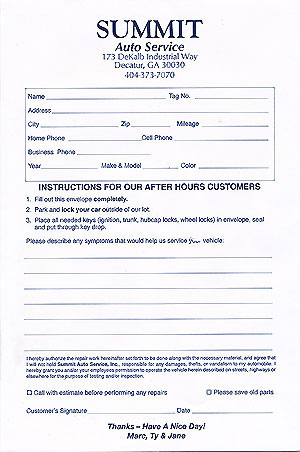 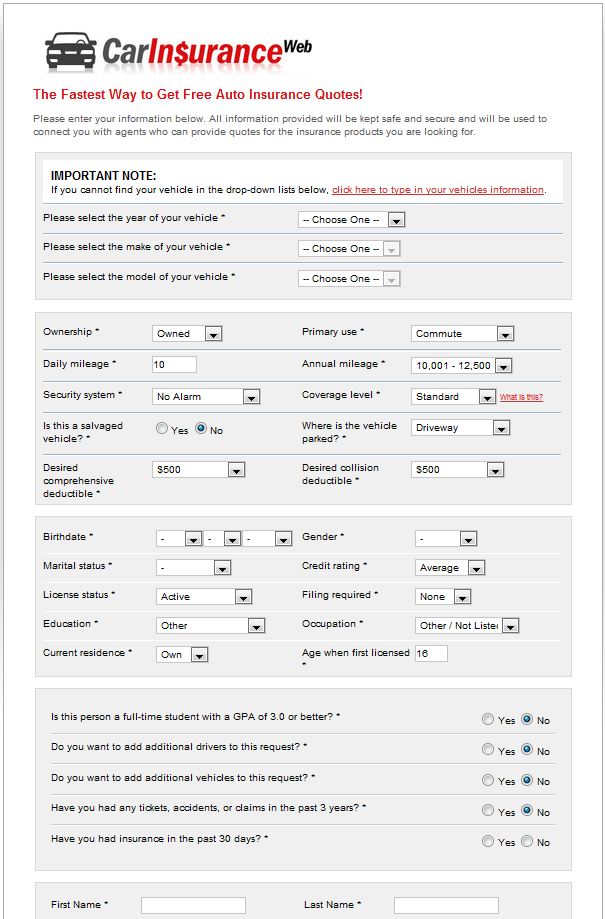 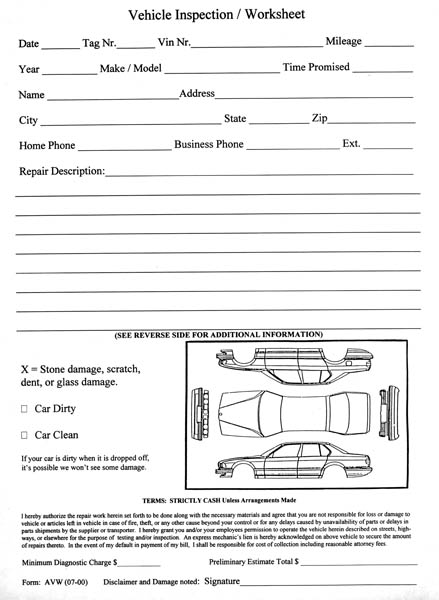 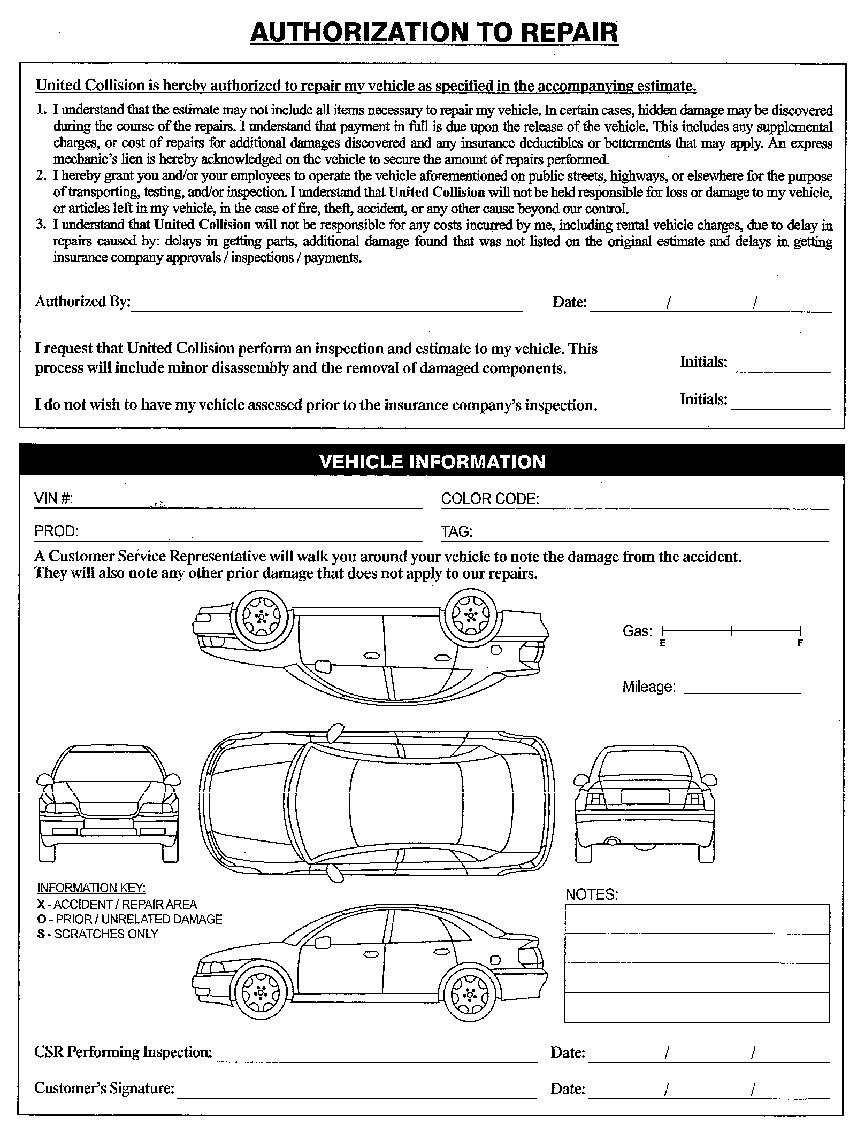 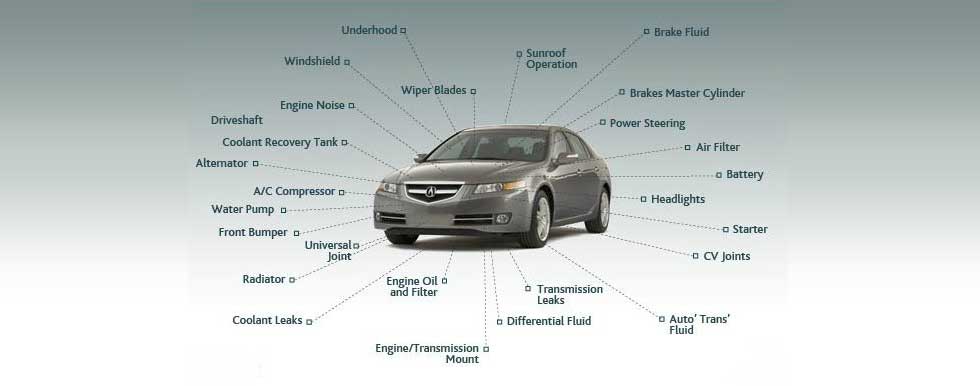 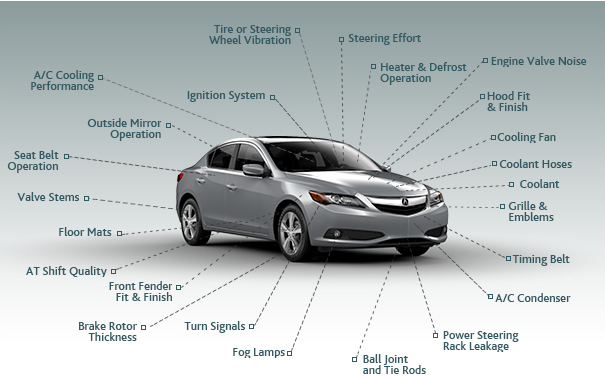 